Award Entry Submission: 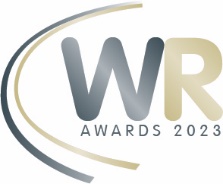 Women in Rail Awards, 18 May 2023[  ] I consent to my submitted data being collected and stored by Women in Rail. This form collects your contact details, so we can respond to your enquiry and you will automatically join our mailing list to receive news, alerts and event information. Check out our privacy policy to see how we protect and manage your data. By submitting this form, you are agreeing to our privacy policy.It is your responsibility to ensure that you have obtained the necessary internal approvals prior to submitting the nomination form and that the information contained in your nomination form is true and accurate to the best of your knowledge as this information will be relied on by the Judges when making their selection.Signed: ____________________________________________________________________ Date: _______________________ Please return this form with any supporting files to WRAwards@nimblemedia.co.uk.Please name the files as – Nominee Name [Nominated by Your Name]CategoryDetails of the NomineeDetails of the NomineeDetails of the NomineeDetails of the NomineeDetails of the NomineeFull Name/Team NameJob Title (if applicable)CompanyCompanyAddressContact NumberEmail Details of the person placing the nominationDetails of the person placing the nominationDetails of the person placing the nominationDetails of the person placing the nominationDetails of the person placing the nominationFull NameJob TitleCompanyCompanyAddressContact NumberEmail Email Please summarise as to why you have placed this nomination. [no more than 100 words) Please provide the reasons for nomination, having regards to the criteria and demonstrating/evidencing how these have been met. [no more than 700 words)Supporting Files [up to two (2) additional pages (A4) per nomination]Please WeTransfer to WRAwards@nimblemedia.co.uk – please name the files as – Nominee Name [Nominated by Your Name]